Announcements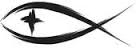 Meetings & EventsTuesday, September 22nd													Bible Study 3pm & 7pmWednesday, September 23rd												Council 7pmTHE PASSING OF GERALD MEISTER	Gerald Meister went home to his Lord on Friday, September 11th.  There will be a funeral service here at the church on Saturday, September 26th at 1:00pm with visitation here at the church from noon until the time of service.ATTENDANCE SHEETS	You will find an attendance sheet in your bulletin today.  In addition, as we plan for the possibility of going to a single worship service, would you please indicate if you CANNOT wear a mask for the service on your attendance sheet.  We’re trying to determine how many people this change may affect.  Please fill these out and leave them in the pew with your hymnal as you leave the service.DELAYING SUNDAY MORNING BIBLE STUDY	We will be delaying Sunday morning Bible Study and NOT begin until Sunday, October 4th.  The Board of Elders wants to be sure we have everything in place to switch to a single Sunday service and feels we need a few more weeks to get ready for the switch.  Look for Bible Study to begin on Sunday, October 4th at 9:15am.DELAYING THE BEGINNING OF SUNDAY SCHOOL	Just like the public school systems, we look forward to another year of Sunday School beginning at 9:15am, however, just like Sunday Bible Study, we are delaying this until Sunday, October 4th.  Once we get everything in place to do a single Sunday worship service safely, we will start Sunday School.TUESDAY BIBLE STUDY CONTINUES THIS WEEK	We will continue our Tuesday Bible Study here in the Fellowship Hall this Tuesday, September 22nd at 3:00pm and again at 7:00pm.  We are looking at an overview of the Bible to examine the accuracy and reliability of Scripture.HEADING TO A SINGLE SUNDAY SERVICE	The Board of Elders has had further discussions about returning to a single worship service and feels we need a few more weeks to get ready for that switch.  Our adjusted plan is that we will go back to having a single 10:30am worship service beginning Sunday, October 4th as this will provide the necessary time to make the changes.  Council has discussed this issue and has determined it would be best if we require everyone to wear a mask throughout the worship service.  The Board of Elders concurs with that assessment, but feels we need to be supportive of those who for medical reasons cannot wear masks.  They are working with the Board of Trustees to make a couple of modifications to worship to create a safe worship space for everyone.ASSISTANCE IS AVAILABLE	The Board of Evangelism is available to help you with transportation or other assistance you may need.  If you need assistance or would like to help provide assistance to our members, please contact Kathy McNeil (889-4851).CARE PACKAGES FOR COLLEGE STUDENTS	The Youth Group will be assembling care packages for those members who are attending college this fall.  This will include not only those members who received scholarships from the Endowment Fund, but all members attending at any college.  If you know of someone attending college this fall, please include their mailing address on the attendance sheets this morning and we will get them a care package from the church.  The Youth will be assembling these packages on Sunday, October 4th at 3pm over at the parsonage, so you have time to get them address information.MEMORIAL IN HONOR OF MICKI FREDERICKS’ BIRTHDAYNancy CareyTRUNK OR TREAT SIGN UP	The Board of Evangelism is asking the membership if they would be willing to participate in a Trunk or Treat event here at the church.  You would bring your vehicle to the church parking lot decorated and have candy to hand out to the children.  There is a sign-up sheet on the ledge by the door.  Please indicate if you would be willing to participate and which date would work best for you – either Sunday, October 18th, Sunday October 25th or both.